Zajęcia indywidualneChemia klasa VIII b  Temat: Glicerol – alkohol polihydroksylowy.Klasa VIII bTermin realizacji: 26.03.2020 r. Cel lekcji: Poznanie właściwości i zastosowań glicerolu. Po tej lekcji będziesz umiał:- zapisać wzór sumaryczny i strukturalny glicerolu,- poznasz właściwości glicerolu,- zapiszesz równanie reakcji spalania glicerolu,- wymienisz zastosowania gliceroluZapisz temat do zeszytu.Przeczytaj tekst z podręcznika str. 150-153. Wykonaj tylko zadanie pierwsze w dołączonej karcie pracy, a jeśli będzie to dla Ciebie za trudne to tylko podpunkt b. W zadaniu 1 obejrzyj film zgodnie ze wskazówkami w pleceniu i podanym kodem.  Karta pracy jest jednocześnie notatką z lekcji. Przepisz zadanie do zeszytu. Dziennik laboratoryjny. Glicerol – alkohol polihydroksylowyTo doświadczenie musisz znaćWpisz kod C8F5MD na docwiczenia.pl i obejrzyj film.b)	Uzupełnij tabelę, wpisując w kolumny określenia dotyczące właściwości glicerolu. Wybierz je spośród podanych.odczyn obojętny • odczyn kwasowy • odczyn zasadowy • ciecz • substancja stała •
słodki smak • bezsmakowy • bezbarwny • żółty • bardzo dobrze rozpuszcza się w wodzie •
nie rozpuszcza się w wodzie • higroskopijny •żrący • toksyczny • ulega reakcjom spalania • bezwonnyc)	Napisz równanie reakcji spalania niecałkowitego glicerolu, w której jednym z produktów jest węgiel.Równanie reakcji chemicznej: ____________________________________________________________Jeśli będziesz miała kłopoty z opanowaniem materiału, wykonaniem ćwiczeń skontaktuj się ze mną mailowo . Mój adres to n.zdalna.es@gmail.com Życzę owocnej pracyPozdrawiam Ewa Spasińska Źródło zadania: Nowa EraDoświadczenie 27. Badanie właściwości glicerolu a)	Zapisz obserwacje z doświadczeń chemicznych przedstawionych na schematach.Właściwości chemiczne gliceroluWłaściwości fizyczne glicerolu____________________________________________________________________________________________________________________________________________________________________________________________________________________________________________________________________________________________________________________________________________________________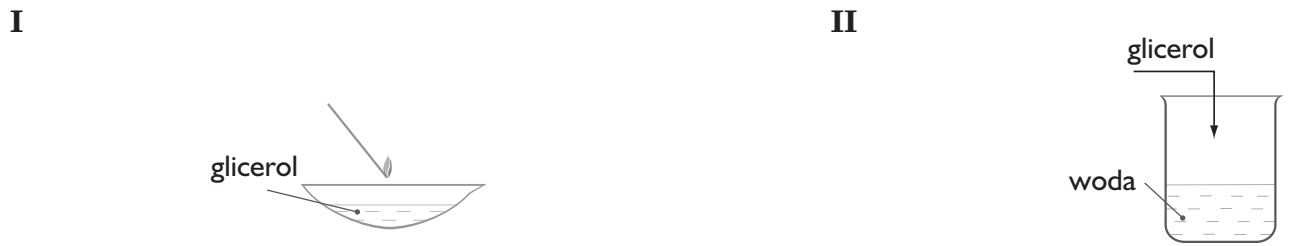 